For the game of ‘Beatle’ you will need a dice, a sheet of paper each and a pencil.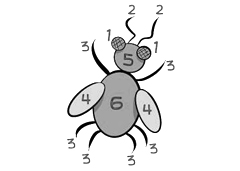 